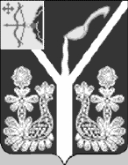 АДМИНИСТРАЦИЯ МУНИЦИПАЛЬНОГО ОБРАЗОВАНИЯСОВЕТСКОЕ ГОРОДСКОЕ ПОСЕЛЕНИЕ СОВЕТСКОГО РАЙОНА КИРОВСКОЙ ОБЛАСТИРАСПОРЯЖЕНИЕ22.06.2022                                                                                                                  № 50г. СоветскОб утверждении перечня должностей муниципальной службы администрации муниципального образования Советское городское поселение Советского района Кировской области, при назначении на которые граждане и при замещении которых муниципальные служащие обязаны представлять сведения о своих доходах, расходах, об имуществе и обязательствах имущественного характера, а также сведения о доходах, расходах, об имуществе и обязательствах имущественного характера своих супруги (супруга) и несовершеннолетних детейВ соответствии с Федеральным законом от 25.12.2008 № 273-ФЗ «О противодействии коррупции», статьёй 15 Федерального закона от 02.03.2007 № 25 - ФЗ «О муниципальной службе в Российской Федерации», Уставом муниципального образования Советского городского поселения Советского района Кировской области.   Утвердить перечень должностей муниципальной службы администрации муниципального образования Советского городского поселения Советского района Кировской области, при назначении на которые граждане и при замещении которых муниципальные служащие обязаны представлять сведения о своих доходах, расходах, об имуществе и обязательствах имущественного характера, а также сведения о доходах, расходах, об имуществе и обязательствах имущественного характера своих супруги (супруга) и несовершеннолетних детей. Прилагается.Признать утратившим силу Распоряжение администрации муниципального образования Советское городское поселения Советского района Кировской области от 29.03.2021 № 14 «Об утверждении Перечня должностей муниципальной службы администрации муниципального образования Советское городское поселение Советского района Кировской области, при назначении на которые граждане и при замещении которых муниципальные служащие обязаны представлять сведения о своих доходах, расходах, об имуществе и обязательствах имущественного характера, а также сведения о доходах, расходах, об имуществе и обязательствах имущественного характера своих супруги (супруга) и несовершеннолетних детей».Настоящее распоряжение подлежит размещению на официальном сайте администрации муниципального образования Советское городское поселение Советского района Кировской области.АДМИНИСТРАЦИЯ МУНИЦИПАЛЬНОГО ОБРАЗОВАНИЯСОВЕТСКОЕ ГОРОДСКОЕ ПОСЕЛЕНИЕ СОВЕТСКОГО РАЙОНА КИРОВСКОЙ ОБЛАСТИРАСПОРЯЖЕНИЕ22.06.2022                                                                                                                     №  50г. СоветскОб утверждении перечня должностей муниципальной службы администрации муниципального образования Советское городское поселение Советского района Кировской области, при назначении на которые граждане и при замещении которых муниципальные служащие обязаны представлять сведения о своих доходах, расходах, об имуществе и обязательствах имущественного характера, а также сведения о доходах, расходах, об имуществе и обязательствах имущественного характера своих супруги (супруга) и несовершеннолетних детейВ соответствии с Федеральным законом от 25.12.2008 № 273-ФЗ «О противодействии коррупции», статьёй 15 Федерального закона от 02.03.2007 № 25 - ФЗ «О муниципальной службе в Российской Федерации», Уставом муниципального образования Советского городского поселения Советского района Кировской области.   Утвердить перечень должностей муниципальной службы администрации муниципального образования Советского городского поселения Советского района Кировской области, при назначении на которые граждане и при замещении которых муниципальные служащие обязаны представлять сведения о своих доходах, расходах, об имуществе и обязательствах имущественного характера, а также сведения о доходах, расходах, об имуществе и обязательствах имущественного характера своих супруги (супруга) и несовершеннолетних детей. Прилагается.Признать утратившим силу Распоряжение администрации муниципального образования Советское городское поселения Советского района Кировской области от 29.03.2021 № 14 «Об утверждении Перечня должностей муниципальной службы администрации муниципального образования Советское городское поселение Советского района Кировской области, при назначении на которые граждане и при замещении которых муниципальные служащие обязаны представлять сведения о своих доходах, расходах, об имуществе и обязательствах имущественного характера, а также сведения о доходах, расходах, об имуществе и обязательствах имущественного характера своих супруги (супруга) и несовершеннолетних детей».Настоящее распоряжение подлежит размещению на официальном сайте администрации муниципального образования Советское городское поселение Советского района Кировской области.Переченьдолжностей муниципальной службы администрации муниципального образования Советское городское поселение Советского района Кировской области, при назначении на которые граждане и при замещении которых муниципальные служащие обязаны представлять сведения о своих доходах, расходах, об имуществе и обязательствах имущественного характера, а также сведения о доходах, расходах, об имуществе и обязательствах имущественного характера своих супруги (супруга) и несовершеннолетних детейВысшие муниципальные должности:Заместитель главы администрации муниципального образования Советское городское поселение.Главные муниципальные должности:Заведующий отделом по имуществу, жизнеобеспечению и безопасности администрации муниципального образования Советское городское поселение;3.2. Заведующий отделом экономики, финансов и закупок администрации муниципального образования Советское городское поселение.3.3. Заведующий отдела правового, кадрового и информационно - аналитического обеспечения администрации муниципального образования Советское городское поселение.3.4. Заведующий отделом архитектуры, градостроительства и земельных отношений администрации муниципального образования Советское городское поселение.Ведущие муниципальные должности:Консультант по земельным вопросам отдела архитектуры, градостроительства и земельных отношений администрации муниципального образования Советское городское поселение.Консультант по закупкам отдела экономики, финансов и закупок  администрации муниципального образования Советское городское поселение.Старшие муниципальные должности:Главные специалисты отдела по имуществу, жизнеобеспечению и безопасности; отдела правового, кадрового и информационно - аналитического обеспечения; отдела экономики, финансов и закупок администрации муниципального образования Советское городское поселение.Ведущие специалисты отдела по имуществу, жизнеобеспечению и безопасности; отдела экономики, финансов и закупок; отдела правового, кадрового и информационно - аналитического обеспечения администрации муниципального образования Советское городское поселение.Специалисты 1 категории отдела  правового, кадрового и информационно - аналитического обеспечения; отдела архитектуры, градостроительства, земельных отношений  администрации муниципального образования Советское городское поселение.Глава администрациимуниципального образованияСоветское городское поселениеВ.И. ПорубовГлава администрациимуниципального образованияСоветское городское поселение Советского района Кировской областиВ.И. ПорубовПОДГОТОВЛЕНО: Специалистом 1 категории отдела правового, кадрового и информационно - аналитического                     обеспеченияВ.С. Зыков СОГЛАСОВАНО:Заведующий отделом правового, кадрового и информационно - аналитического обеспеченияС .С. МаксимовПРИЛОЖЕНИЕУТВЕРЖДЕНО: распоряжением администрации муниципального образованияСоветское городское поселениеот 22.06.2022№ 50 